На мотивированный запрос от 25.05.2015 № 01-17-60-04/4037Меры, принятые администрацией ГО Верхний Тагил, по организации противоклещевой обработки: - проведен запрос котировок на выполнение работ по проведению акарицидной обработки против клещей на территории ГО Верхний Тагил - по итогам рассмотрения котировочных заявок 25.05.2015 года победителем является ООО «Санэко» город Каменск-Уральский, директор Устьянцева Елена Анатольевна.Вопросами экологии в администрации ГО Верхний Тагил и взаимодействием с организациями, выполняющими акарицидную обработку территории ГО Верхний Тагил, занимается старший	 инспектор архитектурно-строительного отдела администрации Кудрявцева Ольга Павловна, тел. (34357)20030Площадь территории ГО Верхний Тагил, подлежащих акарицидной обработке, составляет 7,0 гаЗаместитель Главы администрации по социальным вопросам                                                     И.Л.Беляева 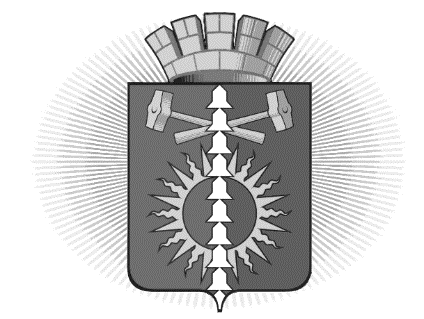 Городской округ Верхний ТагилАдминистрация городского округаул. Жуковского, 13. Верхний Тагил Свердловской областиТел./факс: (34357) 2-41-82Е-mail: vtagil@uraltc.ruОКПО 05118574 ОГРН 1026601155305ИНН/КПП 6616001073/661601001От 26.06.2015 г.  № 03/1985На 01-09-17-60-04/4037 от 25.05.2015Территориальный отдел Территориального управления Федеральной службы по надзору в сфере защиты прав потребителей и благополучия человека по Свердловской области в городе Нижний Тагил, Пригородном, Верхнесалдинском районах, городе Нижняя Салда, городе Кировград и Невьянском районеСвердловская область, г. Нижний Тагил, ул. Октябрьской революции 86, кабинет 221Главному государственному санитарному врачу Ю.Я. Бармину№п\пНаименование работ и территорииЕдиница измерениягаКол-вогаКратность проводимых работ 1Акарицидная обработка кладбища по ул. Горняков1,01,012Дератизационные работы на открытой территории вокруг кладбища1,00,513Акарицидная обработка вокруг коллективных садов  № 6,7,5,4 и лесных троп, ведущих к ним1,04,514Дератизационные работы на открытой территории вокруг садов1,02,015Акарицидная обработка вокруг коллективных садов  № 6,7,4 и лесных троп, ведущих к ним1,01,516Дератизационные работы на открытой территории вокруг садов1,01,01